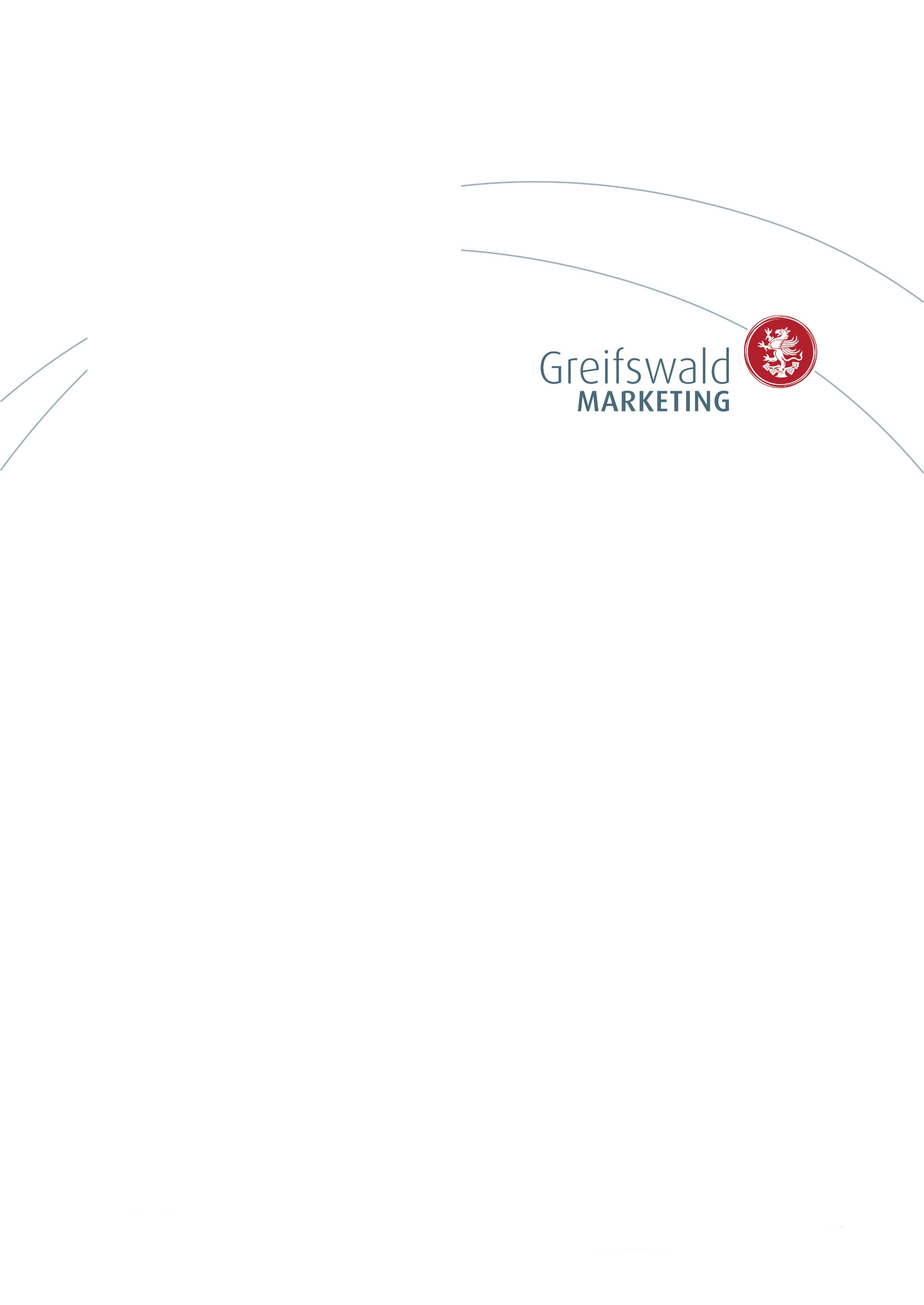 Bitte buchen Sie für mich:Datum der Anreise: ______________Datum der Abreise: ______________Ich reise im Rahmen folgender Veranstaltung an: 56. Kongress für Allgemeinmedizin und Familienmedizin15. bis 17. September 2022 | Greifswald								Anzahl Zimmer:VCH-HotelEinzelzimmer: 60 €/ Nacht incl. Frühstück		_________		Stettiner Hof NeuenkirchenEinzelzimmer:   68 €/ Nacht incl. Frühstück		_________Doppelzimmer: 78 €/ Nacht incl. Frühstück		_________Pension AugenblickEinzelzimmer:  52 €/ Nacht ohne Frühstück		_________Pension Das SofaEinzelzimmer:   50 €/ Nacht ohne Frühstück		_________Doppelzimmer: 75 €/ Nacht ohne Frühstück		_________Golfpark StrelasundEinzelzimmer:   103 €/ Nacht incl. Frühstück		_________Doppelzimmer:  123 €/ Nacht incl. Frühstück		_________Mercure HotelEinzelzimmer: 102 €/ Nacht incl. Frühstück		_________Pension Heinrich & HeinrichEinzelzimmer:  55 €/ Nacht ohne Frühstück		_________Hotel SandbankEinzelzimmer: 60 €/ Nacht incl. Frühstück		_________Haus ÜberlandEinzelzimmer:  60 €/ Nacht incl. Frühstück		_________Hotel UtkiekEinzelzimmer: 125 €/ Nacht incl. Frühstück		_________		Hotel Zur BrückeEinzelzimmer: 88 €/ Nacht ohne Frühstück		_________		Ich reise mit PKW an						Ich reise mit öffentlichen Verkehrsmitteln an		Name:	___________________________Adresse: 	___________________________		___________________________		___________________________Telefon:	_________________			Fax:        ______________e-Mail:        ____________________________Datum: ______________			Unterschrift: ______________ Sie erhalten nach Eingang der Zimmeranmeldung zeitnah eine Buchungsbestätigung.